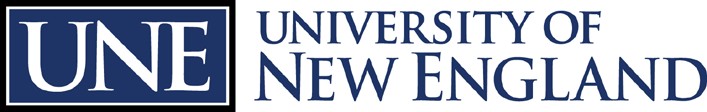 OFFICE OF RESEARCH INTEGRITY	INSTITUTIONAL REVIEW BOARDHANDWRITTEN SUBMISSIONS ARE NOT ACCEPTEDCONCLUSION REPORTResearch Project Title:		IRB # 	Principal Investigator(s):		Approval Expiration Date:  	Each letter approving an initial or renewed research application indicates the date on which approval expires. At least 30 days prior to the expiration date, the investigator must submit an Application for Renewal or a Conclusion Report.REQUIRED ATTACHMENTS Most recent Letter of Approval Protocol SummaryUsing no more than one page, provide a brief, non-technical synopsis of the research. Identify the participant population, the recruitment procedures, and informed consent process. Describe the study location, the procedures, any interventions, and the major risks of the study. Progress ReportBriefly describe the progress of the research since the last approval. A stamped copy of the approved Informed Consent document.DETAILED REPORTING1. At what stage is the research? CHECK ONE ON EACH ROW.* Any of these answers may disqualify the study from closure. See Section IV.E of the UNE Policies, Procedures and Guidance on Research with Human.*Please provide an explanation for all subjects who have discontinued participation or withdrawn since the last approval:Since the last approval, did any of the following occur?Complaints about the research?	yes	noIf yes, Has a Report of Important Event been filed?	yes	noIf yes, date:	Result & date:  	If no, please explain.Change to study personnel since the last approval?If yes, Was an Application for Amendment filed?	yes	noIf yes, date:	Result & date:  	If no, please explain.yes	noChange to an investigator’s financial situation that requires a financial interest disclosure?Was an Application for Amendment filed?	yes	noIf yes, date:	Result & date:  	If no, please explain.yes	noChange to an study protocol?Was an Application for Amendment filed?	yes	noIf yes, date:	Result & date:  	yes	noIf no, does the change represent a “significant protocol deviation”, as defined in Section IV.F.1 of the UNE Policies, Procedures and Guidance on Research with Human Subjects?	yes	noIf yes, 	Attach a Report of Important EventIf no, please explain.An important event (significant protocol deviations, unanticipated problems, or serious adverse events  see Section IV.F of the UNE Policies, Procedures and Guidance on Research with Human Subjects)? Change to an study protocol?or serious adverse events  see Section IV.F of the UNEPolicies, Procedures and Guidance on Research with Human Subjects)?	yes	noIf yes, Has a Report of Important Event been filed?	yes	noIf yes, date:	Result & date:  	If no, please 	Attach a Report of Important EventAny significant study findings?	yes	no Attach all relevant report(s).Primary Principal Investigator Signature	DateBecause this form is new, the Board welcomes any feedback on how this form works, any problems, and suggestions for improvement. Please email your feedback to the IRB Administrator at IRB@une.edu. It will have no effect on your application.CHECKLIST OF ATTACHMENTSTo assist Board members, please apply a label to all attachments. Please list below the label and title of each attachment:(a) Recruitment/EnrollmentNot startedActive*ClosedDate completed  	(b) Intervention (if any)Not startedActive*ClosedDate completed  	(c) Data collectionNot startedActive*ClosedDate completed  	(d) Data analysisNot startedActive*ClosedDate completed  	(e) Write-up of resultsNot startedActiveClosedDate completed	-As of Last ApprovalAs of Last ApprovalSince Last ApprovalTotal Since InitialApproval2. How many participants did the IRB approve?3. How many participants have:Given consent (or enrolled under a waiver of consent)?*If the last approval was the initial approval, enter 0*If the last approval was the initial approval, enter 0a. Discontinued due to adverse event*b. Withdrawn*c. Lost to follow upd. Completed participatione. Currently active4. How many participants are members of these populations?Permitted to Enroll?Permitted to Enroll?Total Since Initial Approvala. Adults lacking capacity to consentyesnob. Non-English speakersyesnoc. Pregnant women, fetuses or neonatesyesnod. Prisonersyesnoe. Minors.yesnof.	Children who are in foster care or wards of the state.yesnoLabelTitle